Όνομα  :  ……………………………………………………………………………………………………………………1ος  θεματικός άξονας : ΦΡΟΝΤΙΖΩ ΤΟ ΠΕΡΙΒΑΛΛΟΝΘεματική υποενότητα :  ΟΙΚΟΛΟΓΙΚΗ ΣΥΝΕΙΔΗΣΗΤίτλος προγράμματος : « Για να μην πούμε το νερό … νεράκι !  »                                          Κυκλώνω τις σωστές εικόνες :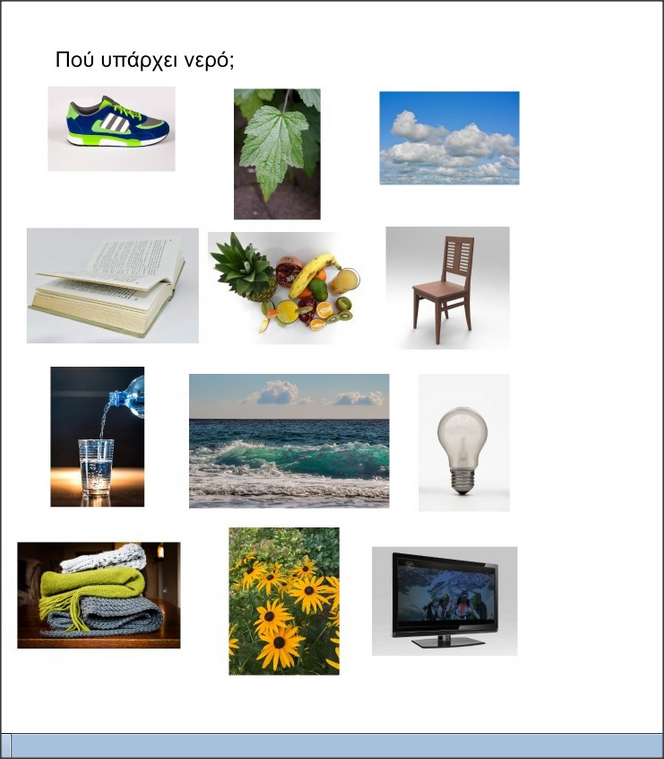 Όνομα  :  ……………………………………………………………………………………………………………………1ος  θεματικός άξονας : ΦΡΟΝΤΙΖΩ ΤΟ ΠΕΡΙΒΑΛΛΟΝΘεματική υποενότητα :  ΟΙΚΟΛΟΓΙΚΗ ΣΥΝΕΙΔΗΣΗΤίτλος προγράμματος : « Για να μην πούμε το νερό … νεράκι !  »                                          Βάζω  μία λεζάντα σε κάθε εικόνα…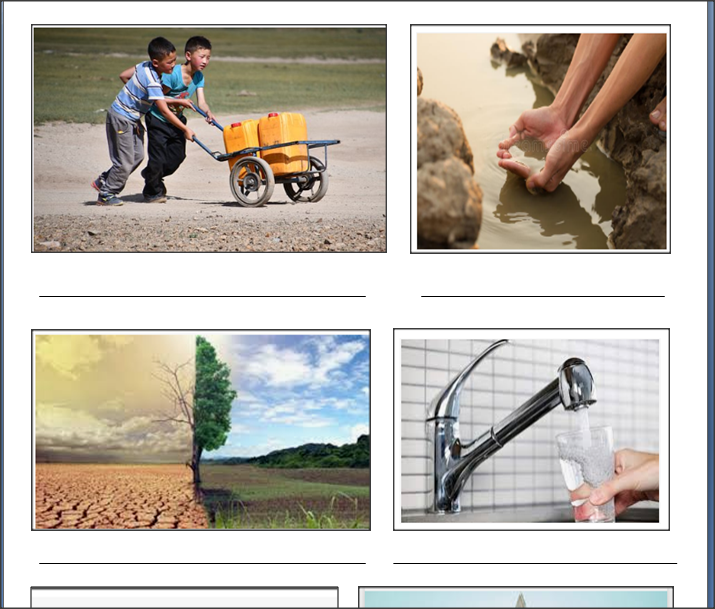 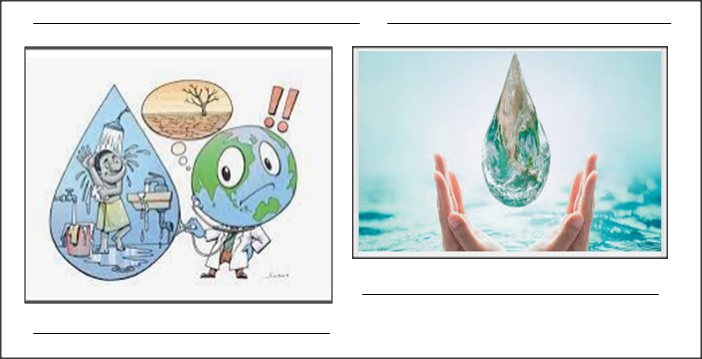 Όνομα  :  ……………………………………………………………………………………………………………………                                                                                                                                                                                         Δώσε ζωή στη SUPER ηρωίδα μας , χρωματίζοντάς αυτήν και το σύμβολό της !!!!               Μετά  …γίνε ο νονός ή η νονά της δίνοντας την ένα όνομα που να της ταιριάζει…	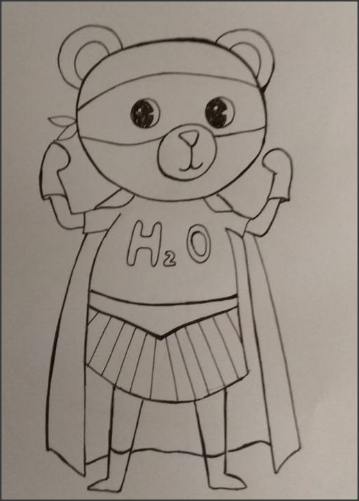 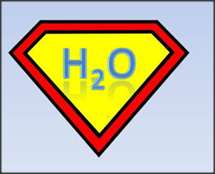               Όνομα :    ………………………………………     Το σύμβολό μου               είναι …      Χρωμάτισέ το !    Η2Ο             Κάπως έτσι : 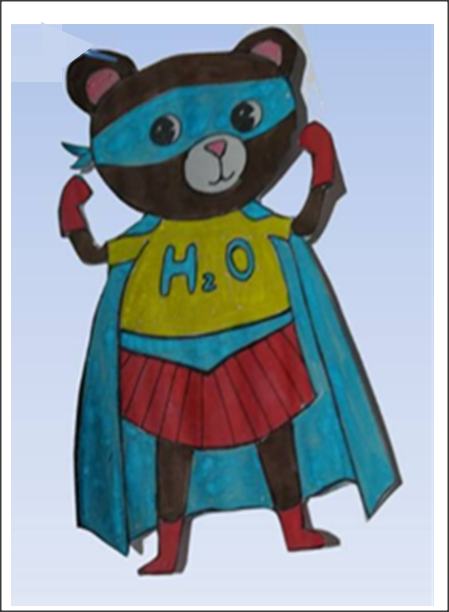 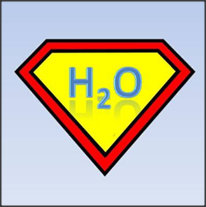 